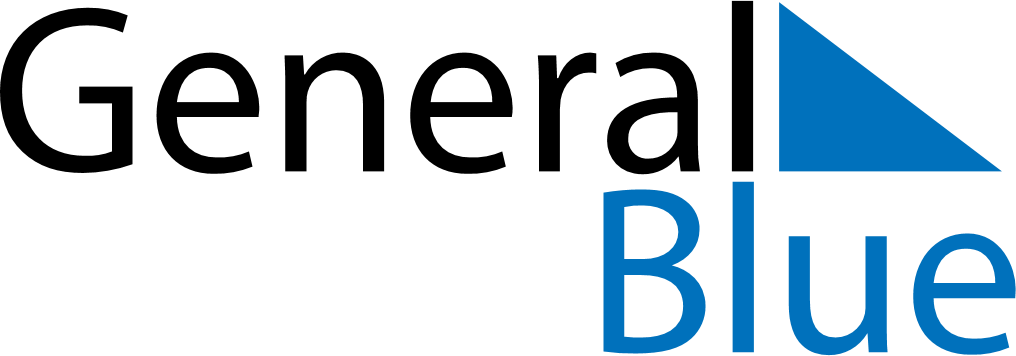 June 2024June 2024June 2024June 2024June 2024June 2024June 2024Nhulunbuy, Northern Territory, AustraliaNhulunbuy, Northern Territory, AustraliaNhulunbuy, Northern Territory, AustraliaNhulunbuy, Northern Territory, AustraliaNhulunbuy, Northern Territory, AustraliaNhulunbuy, Northern Territory, AustraliaNhulunbuy, Northern Territory, AustraliaSundayMondayMondayTuesdayWednesdayThursdayFridaySaturday1Sunrise: 6:37 AMSunset: 6:04 PMDaylight: 11 hours and 27 minutes.23345678Sunrise: 6:37 AMSunset: 6:04 PMDaylight: 11 hours and 26 minutes.Sunrise: 6:37 AMSunset: 6:04 PMDaylight: 11 hours and 26 minutes.Sunrise: 6:37 AMSunset: 6:04 PMDaylight: 11 hours and 26 minutes.Sunrise: 6:38 AMSunset: 6:04 PMDaylight: 11 hours and 26 minutes.Sunrise: 6:38 AMSunset: 6:04 PMDaylight: 11 hours and 26 minutes.Sunrise: 6:38 AMSunset: 6:04 PMDaylight: 11 hours and 26 minutes.Sunrise: 6:38 AMSunset: 6:04 PMDaylight: 11 hours and 25 minutes.Sunrise: 6:39 AMSunset: 6:04 PMDaylight: 11 hours and 25 minutes.910101112131415Sunrise: 6:39 AMSunset: 6:04 PMDaylight: 11 hours and 25 minutes.Sunrise: 6:39 AMSunset: 6:05 PMDaylight: 11 hours and 25 minutes.Sunrise: 6:39 AMSunset: 6:05 PMDaylight: 11 hours and 25 minutes.Sunrise: 6:39 AMSunset: 6:05 PMDaylight: 11 hours and 25 minutes.Sunrise: 6:40 AMSunset: 6:05 PMDaylight: 11 hours and 25 minutes.Sunrise: 6:40 AMSunset: 6:05 PMDaylight: 11 hours and 24 minutes.Sunrise: 6:40 AMSunset: 6:05 PMDaylight: 11 hours and 24 minutes.Sunrise: 6:41 AMSunset: 6:05 PMDaylight: 11 hours and 24 minutes.1617171819202122Sunrise: 6:41 AMSunset: 6:05 PMDaylight: 11 hours and 24 minutes.Sunrise: 6:41 AMSunset: 6:06 PMDaylight: 11 hours and 24 minutes.Sunrise: 6:41 AMSunset: 6:06 PMDaylight: 11 hours and 24 minutes.Sunrise: 6:41 AMSunset: 6:06 PMDaylight: 11 hours and 24 minutes.Sunrise: 6:42 AMSunset: 6:06 PMDaylight: 11 hours and 24 minutes.Sunrise: 6:42 AMSunset: 6:06 PMDaylight: 11 hours and 24 minutes.Sunrise: 6:42 AMSunset: 6:06 PMDaylight: 11 hours and 24 minutes.Sunrise: 6:42 AMSunset: 6:07 PMDaylight: 11 hours and 24 minutes.2324242526272829Sunrise: 6:42 AMSunset: 6:07 PMDaylight: 11 hours and 24 minutes.Sunrise: 6:43 AMSunset: 6:07 PMDaylight: 11 hours and 24 minutes.Sunrise: 6:43 AMSunset: 6:07 PMDaylight: 11 hours and 24 minutes.Sunrise: 6:43 AMSunset: 6:07 PMDaylight: 11 hours and 24 minutes.Sunrise: 6:43 AMSunset: 6:08 PMDaylight: 11 hours and 24 minutes.Sunrise: 6:43 AMSunset: 6:08 PMDaylight: 11 hours and 24 minutes.Sunrise: 6:43 AMSunset: 6:08 PMDaylight: 11 hours and 24 minutes.Sunrise: 6:43 AMSunset: 6:08 PMDaylight: 11 hours and 24 minutes.30Sunrise: 6:44 AMSunset: 6:09 PMDaylight: 11 hours and 25 minutes.